Приложением 13 к приказу Минэкономразвития России от 31.03.2021 г. N 151(Типовая форма акта документарной проверки)от "20" февраля 2024 г., 16 час. 00 мин.	Забайкальский край, п. Агинское, ул. Ленина, 65	(место составления акта)Акт внеплановой документарной проверки № 75/4-30-24-ТПР/12-1500-И/73-111
(плановой/внеплановой)Документарная проверка проведена в соответствии с решением руководителяГосударственной инспекции труда в Забайкальском крае Ботоевой Л.В. от «01» февраля 2024 г. №75/4-30-24-ТПР/12-1033-И/73-111; Учетный номер КНМ 75241373167209348199	(указывается ссылка на решение уполномоченного должностного лица контрольного (надзорного) органа о проведении документарной проверки, номер документарной проверки в едином реестре контрольных (надзорных) мероприятий)Документарная проверка проведена в рамках осуществления федеральногогосударственного надзора за соблюдением трудового законодательства и иных нормативных правовых актов, содержащих нормы трудового права (10001244260)	(наименование вида государственного контроля (надзора), вида муниципального контроля в соответствии с единым реестром видов федерального государственного контроля (надзора), регионального государственного контроля (надзора), муниципального контроля)Документарная проверка проведена:Болотова Намсалма Цырендашиевна (главный государственный инспектор труда)____________________________________________________________________________________(указываются фамилии, имена, отчества (при наличии), должности инспектора (инспекторов, в том числе руководителя группы инспекторов), уполномоченного (уполномоченных) на проведение документарной проверки. При замене инспектора (инспекторов) после принятия решения о проведении документарной проверки такой инспектор (инспекторы) указывается (указываются), если его (их) замена была проведена после начала документарной проверки)К проведению документарной проверки были привлечены:__________________________________________________________________________________________________________________________________________________________________эксперты (экспертные организации):Не привлекались_______________________________________________________________________________________(указываются фамилии, имена, отчества (при наличии), должности экспертов, с указанием сведений об аттестации эксперта в реестре экспертов контрольного (надзорного) органа или наименование экспертной организации, с указанием реквизитов свидетельства об аккредитации и наименования органа по аккредитации, выдавшего свидетельство об аккредитации)Документарная проверка проведена в отношении: деятельности, действий(бездействий) работодателей - юридических лиц (организаций) независимо от организационно-правовой формы и формы собственности, работодателей - физических лиц, вступивших в трудовые отношения с работниками, и иных субъектов, которые в соответствии с федеральными законами наделены правом заключать трудовые договоры, в рамках которых должны соблюдаться обязательные требования трудового законодательства и иных нормативных правовых актов, содержащих нормы трудового права	(указывается объект контроля, в отношении которого проведена документарная проверка)Документарная проверка была проведена по адресу (местоположению):Забайкальский край, п. Агинское, ул. Ленина, 65 (место нахождения Государственнойинспекции труда в Забайкальском крае);Место осуществления контролируемым лицом деятельности: 672000, г. Чита, ул. Лермонтова,Д.14.	(указываются адреса (местоположение) места осуществления контролируемым лицом деятельности или места нахождения иных объектов контроля, в отношении которых была проведена документарная проверка).Контролируемые лица: Федеральное казенное учреждение «Государственноеучреждение «Ведомственная охрана Министерства финансов Российской Федерации», филиал - 24 отряд ФКУ «ГУ «ВО Минфина России» ИНН:  7725112547; ОГРН: 1027739085461,юридический адрес: 115191, Г. Москва УЛ. 3-Я РОЩИНСКАЯ, Д. 3, к. СТР. 3. Фактический адрес филиала - 24 отряда: 672000, г. Чита ул. Лермонтова Д.14.	(указываются фамилия, имя, отчество (при наличии) гражданина или наименование организации, их индивидуальные номера налогоплательщика, адрес организации (ее филиалов, представительств, обособленных структурных подразделений), ответственных за соответствие обязательным требованиям объекта контроля, в отношении которого проведена документарная проверка)Документарная проверка проведена в следующие сроки: с "05" февраля 2024 г., 12 час. 00 мин.	по "20" февраля 2024 г., 16 час, 00 мин.	(указываются дата и время фактического начала документарной проверки, а также дата и время фактического окончания документарной проверки, при необходимости указывается часовой пояс)в срок проведения документарной проверки не включены:период с момента направления контролируемому лицу требования представить необходимые для рассмотрения в ходе документарной проверки документы до момента представления указанных в требовании документов, который составил:            с "05 февраля 2024 г., 12 час. 00 мин.            по "07" февраля 2024 г., 18 час. 00 мин.период с момента направления контролируемому лицу информации о выявлении ошибок и (или) противоречий в представленных контролируемым лицом документах либо о несоответствии сведений, содержащихся в этих документах, сведениям, содержащимся в имеющихся у контрольного (надзорного) органа документах и (или) полученным при осуществлении государственного контроля (надзора), муниципального контроля, и требования представить необходимые пояснения в письменной форме до момента представления указанных пояснений в контрольный (надзорный) орган:______________________________________________________________________________________(указываются даты начала и окончания периодов, не включаемых в срок документарной проверки)Проведение документарной проверки приостанавливалось в связи с ...                с "	"	г.	час.	мин.	по "	"	г.	час.	мин,	(указывается основание для приостановления проведения документарной проверки, дата и время начала, а также дата и время окончания срока приостановления проведения документарной проверки)Срок непосредственного взаимодействия с контролируемым лицом составил:	0 (часы, минуты)	(указывается срок (часы, минуты), в пределах которого осуществлялось непосредственное взаимодействие с контролируемым лицом по инициативе контролируемого лица)При проведении документарной проверки совершены следующие контрольные (надзорные) действия:	1. Истребование документов	(указывается первое фактически совершенное контрольное (надзорное) действие: 1) получение письменных объяснений; 2) истребование документов; 3) экспертиза)в следующие сроки: с "05 февраля 2024 г., 12 час. 00 мин. по "07" февраля 2024 г., 18 час. 00 мин.по месту нахождения Государственной инспекции труда в Забайкальском крае:Забайкальский край, п. Агинское, ул.  Ленина,  65	(указываются даты и места фактически совершенных контрольных (надзорных) действий);по результатам которого составлен: статьей 80 Федерального закона от 31 июля 2020 года №248-ФЗ «О государственном контроле (надзоре) и муниципальном контроле в Российской Федерации» не предусмотрено оформление отдельного документа, выводы по результатам изученных документов излагаются в настоящем акте_______________________________________________________________________________(указываются даты составления и реквизиты протоколов и иных документов (письменные объяснения, экспертное заключение), составленных по результатам проведения контрольных (надзорных) действий, и прилагаемых к акту)	2) получение письменных объяснений	в следующие сроки: с "05 февраля 2024 г., 12 час. 00 мин. по "07" февраля 2024 г., 18 час. 00 мин.по месту нахождения Государственной инспекции труда в Забайкальском крае: Забайкальский край. п. Агинское, ул. Ленина, 65,(указываются даты и места фактически совершенных контрольных (надзорных) действий);по результатам которого составлен: статьей 80 Федерального закона от 31 июля 2020 года №248-ФЗ «О государственном контроле (надзоре) и муниципальном контроле в Российской Федерации» не предусмотрено оформление отдельного документа, выводы по результатам изученных документов излагаются в настоящем акте(указываются даты составления и реквизиты протоколов и иных документов (письменные объяснения, экспертное заключение), составленных по результатам проведения контрольных (надзорных) действий, и прилагаемых к акту)10. При проведении документарной проверки проверочные листы не применялись.11. При проведении документарной проверки были рассмотрены следующие документы и сведения, представленные контролируемым лицом:Трудовой договор работника, должностная инструкция дежурного, направление на медосмотр, договоры на оказание платных медицинских услуг, кассовые чеки, заявление работника о возмещении расходов, письменное пояснение работодателя, приказ №77 от 28.05.2021 начальника ФКУ «ГУ Ведомственная охрана Министерства финансов РФ» с приложениями.	(указываются рассмотренные при проведении документарной проверки документы и сведения, в том числе: 1) находившиеся в распоряжении контрольного (надзорного) органа; 2) представленные контролируемым лицом; 3) полученные посредством межведомственного взаимодействия; 4) иные (указать источник).	12. По результатам документарной проверки установлено:	(указываются выводы по результатам проведения документарной проверки:В филиале - 24 отряде ФКУ «ГУ «ВО Минфина России» (далее 24 отряд) проведена внеплановая документарная проверка соблюдения трудового законодательства на основании требования прокуратуры Забайкальского края.В соответствии с трудовым договором № 30 от 23.11.2023 в 24 отряд                      был принят в 24 отряд дежурным по охраняемому объекту комендатуры по охране объектов УФНС России Забайкальскому краю, где проработал до 12.12.2023. Согласно приказа №292/лс от 06.12.2023        уволен по п. 3 ч.1 ст.77 ТК РФ, т.е. по инициативе работника, на основании поданного им заявления об увольнении-по собственному желанию.Согласно п.2.2.8 трудового договора № 30 от 23.11.2023 работник обязан проходить обязательные предварительные (при поступлении на работу) медицинские осмотры, обязательные психиатрические освидетельствования, химико-токсикологические исследования наличия в организме человека наркотических средств, психотропных веществ и их метаболитов в соответствии с требованиями, установленными законодательством РФ.В силу ст.214 ТК РФ работодатель обязан обеспечить:- в случаях, предусмотренных трудовым законодательством и иными нормативными правовыми актами, содержащими нормы трудового права, организацию проведения за счет собственных средств обязательных предварительных (при поступлении на работу) и периодических (в течение трудовой деятельности) медицинских осмотров, других обязательных медицинских осмотров, обязательных психиатрических освидетельствований работников, внеочередных медицинских осмотров работников в соответствии с медицинскими рекомендациями, химико-токсикологических исследований наличия в организме человека наркотических средств, психотропных веществ и их метаболитов с сохранением за работниками места работы (должности) и среднего заработка на время прохождения указанных медицинских осмотров, обязательных психиатрических освидетельствований, химико-токсикологических исследований;В соответствии со ст.220 ТК РФ работники, занятые на работах с вредными и (или) опасными условиями труда (в том числе на подземных работах), а также на работах, связанных с движением транспорта, проходят обязательные предварительные (при поступлении на работу) и периодические (в течение трудовой деятельности, для лиц в возрасте до 21 года - ежегодные) медицинские осмотры для определения пригодности этих работников для выполнения поручаемой работы и предупреждения профессиональных заболеваний. В соответствии с нормативными правовыми актами и (или) медицинскими рекомендациями указанные работники проходят внеочередные медицинские осмотры. Работники, осуществляющие отдельные виды деятельности, проходят обязательное психиатрическое освидетельствование. Порядок прохождения такого освидетельствования, его периодичность, а также виды деятельности, при осуществлении которых проводится психиатрическое освидетельствование, устанавливаются федеральным органом исполнительной власти, осуществляющим функции по выработке и реализации государственной политики и нормативно-правовому регулированию в сфере здравоохранения, с учетом мнения Российской трехсторонней комиссии по регулированию социально-трудовых отношений.Предусмотренные настоящей статьей медицинские осмотры и психиатрические освидетельствования осуществляются за счет средств работодателя, если иное не установлено законодательством Российской Федерации.Приказом Минздрава России от 28.01.2021 N 29н утвержден Порядок проведения обязательных предварительных и периодических медицинских осмотров работников, предусмотренных частью четвертой статьи 213 Трудового кодекса Российской Федерации, перечня медицинских противопоказаний к осуществлению работ с вредными и (или) опасными производственными факторами, а также работам, при выполнении которых проводятся обязательные предварительные и периодические медицинские осмотры (далее Порядок проведения медосмотров №29н).Так, согласно п.22 Приложения к Порядку проведения медосмотров №29н, предусмотрено прохождение обязательного предварительного, периодического медосмотра при работах, при выполнении которых разрешено ношение оружия и его применение (в случаях, когда требования о прохождении медицинских осмотров (освидетельствований) не установлены статьями 12 и 13 Федерального закона от 13 декабря 1996 г. N 150-ФЗ "Об оружии" и (или) профильным (специальным) законом).Из представленных работодателем сведений установлено, что                    предварительный медицинский осмотр прошел за счет собственных средств, что является нарушением ст.214, ст.220 Трудового кодекса РФ. На момент проверки работодателем не возмещены расходы за прохождение предварительного медосмотра в размере 4190,00 руб.Приказом Минздрава России от 20.05.2022 N 342н утвержден Порядок прохождения обязательного психиатрического освидетельствования работниками, осуществляющими отдельные виды деятельности, его периодичности, а также видов деятельности, при осуществлении которых проводится психиатрическое освидетельствование" (далее Порядок прохождения обязательного психиатрического освидетельствования №342н).Так, согласно п.4 Приложения №2 к Порядку прохождения обязательного психиатрического освидетельствования №342н, предусмотрено обязательное прохождение психиатрического освидетельствования при деятельности, связанной с оборотом оружия.Вместе с тем, на основании приказа №77 от 28.05.2021 начальника ФКУ «ГУ Ведомственная охрана Министерства финансов РФ» утвержден Перечень территориальных подразделений учреждения, подлежащих обеспечению служебными 9 мм пистолетами ИЖ-71, боевыми 9 мм пистолетами ПМ. В данный перечень не включен 24 отряд.Кроме того, согласно должностной инструкции дежурного по охраняемому объекту комендатуры по защите объектов УФНС России по Забайкальскому краю, утв. начальником 24 отряда 27.10.2021, дежурный при выполнении трудовых обязанностей обеспечивается только специальными средствами.Таким образом, у работодателя оснований для выдачи	направления дляпрохождения обязательного психиатрического освидетельствования за счет средств работодателя, не имелось.1) вывод об отсутствии нарушений обязательных требований, о соблюдении (реализации) требований, содержащихся в разрешительных документах, о соблюдении требований документов, исполнение которых является обязательным в соответствии с законодательством Российской Федерации, об исполнении ранее принятого решения контрольного (надзорного) органа, являющихся предметом документарной проверки;2) вывод о выявлении нарушений обязательных требований (с указанием обязательного требования, нормативного правового акта и его структурной единицы, которым установлено нарушенное обязательное требование, сведений, являющихся доказательствами нарушения обязательного требования), о несоблюдении (не реализации) требований, содержащихся в разрешительных документах, с указанием реквизитов разрешительных документов, о несоблюдении требований документов, исполнение которых является обязательным в соответствии с законодательством Российской Федерации, о неисполнении ранее принятого решения контрольного (надзорного) органа, являющихся предметом документарной проверки:          3) сведения о факте устранения нарушений, указанных в пункте 2, если нарушения устранены до окончания проведения контрольного надзорного (мероприятия)13. К настоящему акту прилагаются:Решение о проведении документарной проверки;Предписание об устраненииТрудовой договор работника, должностная инструкция дежурного, направление на медосмотр, договоры на оказание платных медицинских услуг, кассовые чеки, заявление работника о возмещении расходов, письменное пояснение работодателя, приказ №77 от 28.05.2021 начальника ФКУ «ГУ Ведомственная охрана Министерства финансов РФ» с приложениями.______________________________________________________________________________________(указываются протоколы и иные документы (письменные объяснения, экспертное заключение), составленные по результатам проведения контрольных (надзорных) действий (даты их составления и реквизиты), заполненные проверочные листы (в случае их применения), а также документы и иные материалы, являющиеся доказательствами нарушения обязательных требований)Главный государственный инспектор трудаБолотова Н.Ц.	(должность, фамилия, инициалы  инспектора
(руководителя группы инспекторов), проводившего
документарную проверку)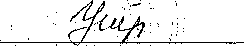 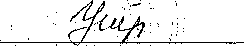 Болотова Намсалма Цырендашиевна, главный государственный' инспектор труда, телефон (830239)34901, 89964532925, адрес электронной почты: gitaginsk@git75.rostrud. Gov.ru	_______________________________________________________________________________________(фамилия, имя, отчество (при наличии) и должность инспектора, непосредственно
подготовившего акт документарной проверки, контактный телефон, электронный адрес (приналичии)В случае несогласия с настоящим актом Вы можете обжаловать его в течении 30 календарных дней со дня получения информации о составлении обжалуемого акта (статья 40 Федерального закона «О государственном контроле (надзоре) и муниципальном контроле в Российской Федерации») с использованием единого портала государственных и муниципальных услуг (функций), перейдя по ссылке https://knd.gosusIugi.ru/ или с помощью QR-кода: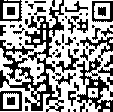 